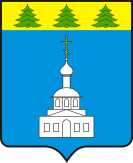 АДМИНИСТРАЦИЯ ЗНАМЕНСКОГО РАЙОНА ОРЛОВСКОЙ ОБЛАСТИПОСТАНОВЛЕНИЕ « 20 »  декабря 2021 года                                                                             № 432       с. ЗнаменскоеВ соответствии с Федеральным законом от 6 октября 2003 года № 131-ФЗ «Об общих принципах организации местного самоуправления в Российской Федерации» и экспертным заключением администрации Губернатора и Правительства Орловской области от 08 июня 2021 года № 06210614 Администрация Знаменского района Орловской областиПОСТАНОВЛЯЕТ:1. Признать утратившим силу Постановление Администрации Знаменского района Орловской области от 08 ноября 2017 года № 391 «Об утверждении муниципальной  программы «Капитальный ремонт общего имущества в многоквартирных домах на территории Знаменского района Орловской области».2. Отделу архитектуры,  строительства,  жилищно-коммунального хозяйства и дорожной деятельности (Петренко О.А.) предоставить электронную версию настоящего постановления для размещения на официальном сайте администрации Знаменского района Орловской области в сети Интернет в отдел организационно-кадровой работы и делопроизводства (Скрипченко Л.В).3. Настоящее постановление вступает в силу с 01 января 2022 года.4. Контроль за исполнением настоящего постановления оставляю за собой.             Заместитель главы администрации              Знаменского района                                                             А.А. БасовОб отмене постановления Администрации Знаменского района Орловской области от 08 ноября 2017 года № 391 «Об утверждении муниципальной программы «Капитальный ремонт общего имущества в многоквартирных домах на территории Знаменского района Орловской области»